Numération CM2 - Ranger les nombres décimaux 11 - Sur ton cahier, range les nombres suivants dans l’ordre croissant.3,7 - 3,65 - 3,08 - 33,4 - 3 - 3,742 - Sur ton cahier, range les nombres suivants dans l’ordre décroissant.8,12 - 8,36 - 8,06 - 8,065 - 0,879 - 8,43 - Sur ton cahier, recopie et complète les listes avec des nombres correctsa) 2,1 < 2,52 < ... < 2,7 < ...b) 13,6 > ... > 11,2 > ... > 10,5c) 1,5 < ... < ... < 2,4 < ... < 3Numération CM2 - Ranger les nombres décimaux 11 - Sur ton cahier, range les nombres suivants dans l’ordre croissant.3,7 - 3,65 - 3,08 - 33,4 - 3 - 3,742 - Sur ton cahier, range les nombres suivants dans l’ordre décroissant.8,12 - 8,36 - 8,06 - 8,065 - 0,879 - 8,43 - Sur ton cahier, recopie et complète les listes avec des nombres correctsa) 2,1 < 2,52 < ... < 2,7 < ...b) 13,6 > ... > 11,2 > ... > 10,5c) 1,5 < ... < ... < 2,4 < ... < 3Numération CM2 - Ranger les nombres décimaux 11 - Sur ton cahier, range les nombres suivants dans l’ordre croissant.3,7 - 3,65 - 3,08 - 33,4 - 3 - 3,742 - Sur ton cahier, range les nombres suivants dans l’ordre décroissant.8,12 - 8,36 - 8,06 - 8,065 - 0,879 - 8,43 - Sur ton cahier, recopie et complète les listes avec des nombres correctsa) 2,1 < 2,52 < ... < 2,7 < ...b) 13,6 > ... > 11,2 > ... > 10,5c) 1,5 < ... < ... < 2,4 < ... < 3Numération CM2 - Ranger les nombres décimaux 11 - Sur ton cahier, range les nombres suivants dans l’ordre croissant.3,7 - 3,65 - 3,08 - 33,4 - 3 - 3,742 - Sur ton cahier, range les nombres suivants dans l’ordre décroissant.8,12 - 8,36 - 8,06 - 8,065 - 0,879 - 8,43 - Sur ton cahier, recopie et complète les listes avec des nombres correctsa) 2,1 < 2,52 < ... < 2,7 < ...b) 13,6 > ... > 11,2 > ... > 10,5c) 1,5 < ... < ... < 2,4 < ... < 3Numération CM2 - Ranger les nombres décimaux 1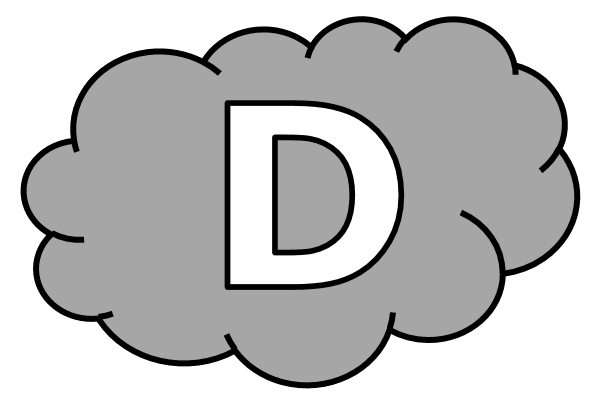 1 - Range les nombres suivants dans l’ordre croissant.3,7 - 3,65 - 3,08 - 33,4 - 3 - 3,74 ....................................................................................................... ..........................................................................................................2 - Range les nombres suivants dans l’ordre décroissant.8,12 - 8,36 - 8,06 - 8,065 - 0,879 - 8,4 ....................................................................................................... ..........................................................................................................3 - Complète les listes avec des nombres correctsa) 2,1 < 2,52 < ..................... < 2,7 < .....................b) 13,6 > ..................... > 11,2 > ..................... > 10,5c) 1,5 < ..................... < ..................... < 2,4 < ..................... < 3Numération CM2 - Ranger les nombres décimaux 1 Corrigé1 - Sur ton cahier, range les nombres suivants dans l’ordre croissant.3,7 - 3,65 - 3,08 - 33,4 - 3 - 3,74 3 < 3,08 < 3,65 < 3,7 < 3,74 < 33,42 - Sur ton cahier, range les nombres suivants dans l’ordre décroissant.8,12 - 8,36 - 8,06 - 8,065 - 0,879 - 8,4 8,4 > 8,36 > 8,12 > 8,065 > 8,06 > 0,8793 - Sur ton cahier, recopie et complète les listes avec des nombres correctsa) 2,1 < 2,52 < ... < 2,7 < ...b) 13,6 > ... > 11,2 > ... > 10,5c) 1,5 < ... < ... < 2,4 < ... < 3Numération CM2 - Ranger les nombres décimaux 21 - Sur ton cahier, range les nombres suivants dans l’ordre croissant.4,5 - 14 - 3,1 - 1 - 6,56 - 4,412 - Sur ton cahier, range les nombres suivants dans l’ordre décroissant.7,89 - 7,845 - 7,8 - 7,9 - 7 - 7,5043 - Sur ton cahier, range les nombres suivants dans l’ordre décroissant.5,65 - 56,5 - 5,56 - 55,6 - 0,556 - 0,6554 - Sur ton cahier, recopie et complète les listes avec des nombres correctsa) 3,4 < 3,46 < ... < 3,6 < ...b) 2,3 > ... > 2,2 > ... > 2,05Numération CM2 - Ranger les nombres décimaux 21 - Sur ton cahier, range les nombres suivants dans l’ordre croissant.4,5 - 14 - 3,1 - 1 - 6,56 - 4,412 - Sur ton cahier, range les nombres suivants dans l’ordre décroissant.7,89 - 7,845 - 7,8 - 7,9 - 7 - 7,5043 - Sur ton cahier, range les nombres suivants dans l’ordre décroissant.5,65 - 56,5 - 5,56 - 55,6 - 0,556 - 0,6554 - Sur ton cahier, recopie et complète les listes avec des nombres correctsa) 3,4 < 3,46 < ... < 3,6 < ...b) 2,3 > ... > 2,2 > ... > 2,05Numération CM2 - Ranger les nombres décimaux 21 - Sur ton cahier, range les nombres suivants dans l’ordre croissant.4,5 - 14 - 3,1 - 1 - 6,56 - 4,412 - Sur ton cahier, range les nombres suivants dans l’ordre décroissant.7,89 - 7,845 - 7,8 - 7,9 - 7 - 7,5043 - Sur ton cahier, range les nombres suivants dans l’ordre décroissant.5,65 - 56,5 - 5,56 - 55,6 - 0,556 - 0,6554 - Sur ton cahier, recopie et complète les listes avec des nombres correctsa) 3,4 < 3,46 < ... < 3,6 < ...b) 2,3 > ... > 2,2 > ... > 2,05Numération CM2 - Ranger les nombres décimaux 21 - Range les nombres suivants dans l’ordre croissant.4,5 - 14 - 3,1 - 1 - 6,56 - 4,41 ....................................................................................................... ..........................................................................................................2 - Range les nombres suivants dans l’ordre décroissant. 7,89 - 7,845 - 7,8 - 7,9 - 7 - 7,504 ....................................................................................................... ..........................................................................................................3 - Range les nombres suivants dans l’ordre décroissant.5,65 - 56,5 - 5,56 - 55,6 - 0,556 - 0,655 ....................................................................................................... ..........................................................................................................4 - Complète les listes avec des nombres correctsa) 3,4 < 3,46 < ..................... < 3,6 < .....................b) 2,3 > ..................... > 2,2 > ..................... > 2,05Numération CM2 - Ranger les nombres décimaux 2 Corrigé1 - Sur ton cahier, range les nombres suivants dans l’ordre croissant.4,5 - 14 - 3,1 - 1 - 6,56 - 4,41 1 < 3,1 < 4,41 < 4,5 < 6,56 < 142 - Sur ton cahier, range les nombres suivants dans l’ordre décroissant.7,89 - 7,845 - 7,8 - 7,9 - 7 - 7,504 7,9 > 7,89 > 7,845 > 7,8 > 7,504 > 73 - Sur ton cahier, range les nombres suivants dans l’ordre décroissant.5,65 - 56,5 - 5,56 - 55,6 - 0,556 - 0,655 56,5 > 55,6 > 5,65 > 5,56 > 0,655 > 0,5564 - Sur ton cahier, recopie et complète les listes avec des nombres correctsa) 3,4 < 3,46 < ... < 3,6 < ...b) 2,3 > ... > 2,2 > ... > 2,05Numération CM2 - Ranger les nombres décimaux 31 - Sur ton cahier, range les nombres suivants dans l’ordre décroissant.3,7 - 5,1 - 5,01 - 4,8 - 3,896 - 3,92 - Sur ton cahier, range les nombres suivants dans l’ordre croissant.4,56 - 4,07 - 4,6 - 4,51 - 4,02 - 4,0053 - Sur ton cahier, range les nombres suivants dans l’ordre décroissant.25,6 - 2,56 - 25,56 - 256 - 2,25 - 22,54 - Sur ton cahier, recopie et complète les listes avec des nombres correctsa) 2,11 < ... < 2,2 < ... < 2,25b) 4,97 > ... > 4,9 > ... > 4,09Numération CM2 - Ranger les nombres décimaux 31 - Sur ton cahier, range les nombres suivants dans l’ordre décroissant.3,7 - 5,1 - 5,01 - 4,8 - 3,896 - 3,92 - Sur ton cahier, range les nombres suivants dans l’ordre croissant.4,56 - 4,07 - 4,6 - 4,51 - 4,02 - 4,0053 - Sur ton cahier, range les nombres suivants dans l’ordre décroissant.25,6 - 2,56 - 25,56 - 256 - 2,25 - 22,54 - Sur ton cahier, recopie et complète les listes avec des nombres correctsa) 2,11 < ... < 2,2 < ... < 2,25b) 4,97 > ... > 4,9 > ... > 4,09Numération CM2 - Ranger les nombres décimaux 31 - Sur ton cahier, range les nombres suivants dans l’ordre décroissant.3,7 - 5,1 - 5,01 - 4,8 - 3,896 - 3,92 - Sur ton cahier, range les nombres suivants dans l’ordre croissant.4,56 - 4,07 - 4,6 - 4,51 - 4,02 - 4,0053 - Sur ton cahier, range les nombres suivants dans l’ordre décroissant.25,6 - 2,56 - 25,56 - 256 - 2,25 - 22,54 - Sur ton cahier, recopie et complète les listes avec des nombres correctsa) 2,11 < ... < 2,2 < ... < 2,25b) 4,97 > ... > 4,9 > ... > 4,09Numération CM2 - Ranger les nombres décimaux 31 - Range les nombres suivants dans l’ordre décroissant.3,7 - 5,1 - 5,01 - 4,8 - 3,896 - 3,9 ....................................................................................................... ..........................................................................................................2 - Range les nombres suivants dans l’ordre croissant.4,56 - 4,07 - 4,6 - 4,51 - 4,02 - 4,005 ....................................................................................................... ..........................................................................................................3 - Range les nombres suivants dans l’ordre décroissant.25,6 - 2,56 - 25,56 - 256 - 2,25 - 22,5 ....................................................................................................... ..........................................................................................................4 - Complète les listes avec des nombres correctsa) 2,11 < ..................... < 2,2 < ..................... < 2,25b) 4,97 > ..................... > 4,9 > ..................... > 4,09Numération CM2 - Ranger les nombres décimaux 3 Corrigé1 - Sur ton cahier, range les nombres suivants dans l’ordre décroissant.3,7 - 5,1 - 5,01 - 4,8 - 3,896 - 3,9 5,1 > 5,01 > 4,8 > 3,9 > 3,896 > 3,72 - Sur ton cahier, range les nombres suivants dans l’ordre croissant.4,56 - 4,07 - 4,6 - 4,51 - 4,02 - 4,005 4,005 < 4,02 < 4,07 < 4,51 < 4,56 < 4,63 - Sur ton cahier, range les nombres suivants dans l’ordre décroissant.25,6 - 2,56 - 25,56 - 256 - 2,25 - 22,5 256 > 25,6 > 25,56 > 22,5 > 2,56 > 2,254 - Sur ton cahier, recopie et complète les listes avec des nombres correctsa) 2,11 < ... < 2,2 < ... < 2,25b) 4,97 > ... > 4,9 > ... > 4,09Numération CM2 - Ranger les nombres décimaux 41 - Sur ton cahier, range les nombres suivants dans l’ordre décroissant.2,31 - 2,569 - 2,4 - 2,301 - 2,2 - 2,562 - Sur ton cahier, range les nombres suivants dans l’ordre croissant.0,61 - 6,1 - 0,061 - 61 - 0,601 - 0,163 - Sur ton cahier, range les nombres suivants dans l’ordre décroissant.5,61 - 2,312 - 5 - 2,014 - 3,564 - 3,524 - Sur ton cahier, recopie et complète les listes avec des nombres corrects.a) 0,1 < ... < 0,2 < ... < 0,3b) 5 > ... > 4 > ... > 3Numération CM2 - Ranger les nombres décimaux 41 - Sur ton cahier, range les nombres suivants dans l’ordre décroissant.2,31 - 2,569 - 2,4 - 2,301 - 2,2 - 2,562 - Sur ton cahier, range les nombres suivants dans l’ordre croissant.0,61 - 6,1 - 0,061 - 61 - 0,601 - 0,163 - Sur ton cahier, range les nombres suivants dans l’ordre décroissant.5,61 - 2,312 - 5 - 2,014 - 3,564 - 3,524 - Sur ton cahier, recopie et complète les listes avec des nombres corrects.a) 0,1 < ... < 0,2 < ... < 0,3b) 5 > ... > 4 > ... > 3Numération CM2 - Ranger les nombres décimaux 41 - Sur ton cahier, range les nombres suivants dans l’ordre décroissant.2,31 - 2,569 - 2,4 - 2,301 - 2,2 - 2,562 - Sur ton cahier, range les nombres suivants dans l’ordre croissant.0,61 - 6,1 - 0,061 - 61 - 0,601 - 0,163 - Sur ton cahier, range les nombres suivants dans l’ordre décroissant.5,61 - 2,312 - 5 - 2,014 - 3,564 - 3,524 - Sur ton cahier, recopie et complète les listes avec des nombres corrects.a) 0,1 < ... < 0,2 < ... < 0,3b) 5 > ... > 4 > ... > 3Numération CM2 - Ranger les nombres décimaux 41 - Range les nombres suivants dans l’ordre décroissant. 2,31 - 2,569 - 2,4 - 2,301 - 2,2 - 2,56 ....................................................................................................... ..........................................................................................................2 - Range les nombres suivants dans l’ordre croissant.0,61 - 6,1 - 0,061 - 61 - 0,601 - 0,16 ....................................................................................................... ..........................................................................................................3 - Range les nombres suivants dans l’ordre décroissant.5,61 - 2,312 - 5 - 2,014 - 3,564 - 3,52 ....................................................................................................... ..........................................................................................................4 - Complète les listes avec des nombres corrects.a) 0,1 < ..................... < 0,2 < ..................... < 0,3b) 5 > ..................... > 4 > ..................... > 3Numération CM2 - Ranger les nombres décimaux 4 Corrigé1 - Sur ton cahier, range les nombres suivants dans l’ordre décroissant.2,31 - 2,569 - 2,4 - 2,301 - 2,2 - 2,56 2,569 > 2,56 > 2,4 > 2,31 > 2,301 > 2,22 - Sur ton cahier, range les nombres suivants dans l’ordre croissant.0,61 - 6,1 - 0,061 - 61 - 0,601 - 0,16 0,061 < 0,16 < 0,601 < 0,61 < 6,1 < 613 - Sur ton cahier, range les nombres suivants dans l’ordre décroissant.5,61 - 2,312 - 5 - 2,014 - 3,564 - 3,52 5,61 > 5 > 3,564 > 3,52 > 2,312 > 2,0144 - Sur ton cahier, recopie et complète les listes avec des nombres corrects.a) 0,1 < ... < 0,2 < ... < 0,3b) 5 > ... > 4 > ... > 3